Nazw a przedmiotu: JĘZYK NIEMIECKI 
Klasa: III/IV Lekcja 85
Temat lekcji: Testowanie umiejętności uczniówCele lekcji: Kontrola wiadomości i umiejętności uczniów Czego będziesz potrzebować do tej lekcji?  
1. chęć do nauki  
2. ćwiczenia
3. Komputer/laptop  z dostępem do Internetu  
ZAKRES REALIZACJI PODSTAWY PROGRAMOWEJ: rozumienie ze słuchu, ćwiczenie pisowniZADANIE 1: Ćwiczenia str. 84 zad. 10
link do nagrania nr 29: https://drive.google.com/file/d/1iMDZbiUdrAa4JWMAWZMjNzuyMQ_72YYP/view?usp=sharinglink do nagrania nr 30:https://drive.google.com/file/d/17lua9R4OA3LWsp7HzI_paYQBloNjcQsa/view?usp=sharing
(przybliżony czas wykonania zadania: 10 min);

ZADANIE 2: Ćwiczenia str. 87 Das kann ich
 link do nagrania nr 32: https://drive.google.com/file/d/1QMcAZOL6zFcg9YZUWxvl6jKNQX5G_ATE/view?usp=sharing
(przybliżony czas wykonania zadania: 10 min);

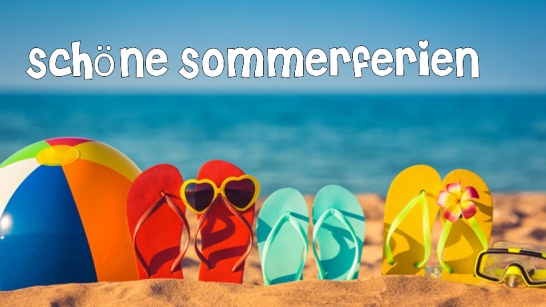 